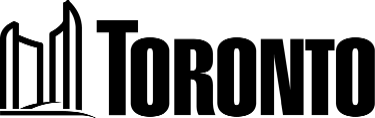 Davisville Public School: After Four Programs EMERGENCY INFO FORMThis form WILL NOT grant you registration into the After School Programs!!Participant’s Full Name: 	_________________________________________________________Participant's Birth Date: 	_________________________________________________________Name of Parent/Guardian: ________________________________________________________Home Phone Number: 	_________________________________________________________Teacher & Room Number: ________________________________________________________Does your child attend the Davisville Childcare:              YES (   )                      NO (   )EMERGENCY CONTACT INFORMATION: Please provide TWO emergency contacts.Allergies:  __________________________________________________________________________________________________________________________________________________________________________Participant’s OHIP NUMBER: ______________________________________________Pick-Up Time & Location: All students should be picked up at 4:30pm at their program location. If your child attends daycare, program staff will drop off your child at daycare at the end of the program.My child is permitted to be picked up by the following individuals *** PLEASE NOTE: You MUST notify the Community Centre office (416 392-0747) of any pick up changes.  Program staff will not release your child(ren) to anyone who is not listed above!***Contact Name:Contact Name:Home Phone:Home Phone #:Alternate Phone:Alternate Phone #: Home Address:Home Address:E-Mail:E-Mail:Is/Are your child(ren) permitted to leave the program on their own?      YES (    )       NO (    )NameTelephone NumberRelationship